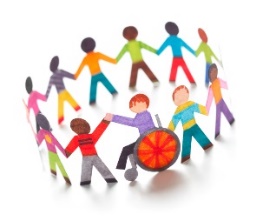 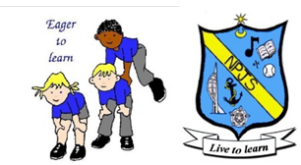 Addendum to SEN Information Reportin light of COVID-19‘Eager to learn ~ Live to learn’The situation in which we find ourselves is fast-moving; as such, please note that this report is based on information available on 29.4.2020 and is subject to change. What are the entitlements of children and young people with SEN when schools are ‘closed’ due to Coronavirus? All schools have been ordered to effectively close, retaining a skeleton staff to provide education for the children of key workers, and ‘vulnerable children.’ ‘Vulnerable children’ include those who have a social worker and those with an Education Health Care Plan (EHC plan). The majority of children with SEN, who receive SEN Support at school but do not have an EHC plan, would be expected to stay home, if it is safe to do so, unless they have a social worker or a parent/carer who is a key worker. What does this mean for my child who has an EHC plan?Government guidance published on 22nd March states: We expect most children and young people with EHC plans will fall into the following categories:children and young people who would be at significant risk if their education, health and care provision and placement did not continue, namely those who could not safely be supported at home. This may include those with profound and multiple learning difficulties, and those receiving significant levels of personal care support. children and young people whose needs can be met at home, namely those who are not receiving personal care from their educational setting, or whose limited need for personal care can be met in their family home. On 24 March 2020, the Minister for Children and Families, Vicky Ford, wrote an open letter to children and young people with SEN, their parents/carers and families, and all others who support them. In this letter, the Minister makes clear that: “[…] nurseries, schools, special schools, colleges and other training providers should undertake a risk assessment to establish the individual needs of each child or young person with an Education, Health and Care (EHC) plan. This assessment should incorporate the views of the child or young person and their parents. This will inform the decision about whether they should continue in school or college, or whether their needs can be met at home safely.If needs are best met at schools or colleges, we will support their school or college to meet their needs, wherever possible. For those on SEN support, schools, colleges and local authorities have discretion to use the same risk judgement to decide whether home or school is the safest setting for these children. It is, however, important that as many children as possible remain at home during this time in order to help reduce transmission rates.” In addition to the risk assessments noted above (to be carried out by schools), all families with children who attend Northern Parade (Federated) Infant and Junior Schools and have an EHC plan will receive a welfare phone call from either an Assistant Headteacher or a member of the safeguarding team. These calls will occur weekly unless parents express a preference for fortnightly. These calls are to check that families can access appropriate help and advice during the Covid-19 situation and to ensure that any risks to a child or young person’s health, well-being or safety if they do not receive a particular provision or intervention, are addressed. My child has an EHC plan - do I have to send them in to school?Despite schools staying open for some children, the guidance is quite clear: ‘If it is at all possible for children to be at home, then they should be. Under the Coronavirus Act, the criminal penalty for parents failing to send their children to school will be temporarily disapplied. My child has an EHC plan - does the Local Authority still have a legal duty to deliver provision? From a legal perspective this remains the case. However, given the likely significant disruption to staffing, it may be very difficult for schools or local authorities to deliver the precise provision in the EHC plan over the next few weeks. The Government has passed the Coronavirus Act 2020 which contains two key amendments to the law: The absolute duty to make the provision in an EHC plan (section 42 of the Children and Families Act 2014) has been temporarily amended to a lesser duty to use ‘reasonable endeavours’. This means that during the specified period the LA needs to do whatever it reasonably can to put provision in place, but if they cannot do so, they would not necessarily be breaching the law. The duty on schools to admit a child where the EHC plan names that school (section 43 of the Children and Families Act 2014) can be temporarily disapplied. As a school, we will continue to keep in touch with you. In the meantime, as parents/carers please contact us if you have any enquiries about the provision for your child including how we can help with any SEN support plans for your child. Please ring the school on 02392 662596. There will be a member of staff available weekdays from 9am. Any queries will then be passed to the SENCO, Simone Elliott, who will contact you directly. She can also be contacted via email at simone.elliott@kingsacademies.uk Again, if there could be a risk to your child or young person’s health, well-being or safety if they do not receive a particular provision or intervention, please raise this with us without delay. My child has an EHC plan and was due to have an annual review. What will happen now? Under the Coronavirus Act, the requirement to carry out annual reviews can also be temporarily disapplied where this is considered to be “appropriate and proportionate”. However, currently schools will continue to hold annual reviews if at all possible. This will of course need to be carried out remotely and we will speak to you first about how this will be managed to ensure that the contribution of parents and children/young people continue to be at the heart of the process. We are currently exploring options of these meetings taking place via Zoom or Google Meet and you will be contacted by Simone Elliott (SENCO) or Kelly Rollings (Assistant SENCO) shortly. A request for statutory assessment has been sent in for my child - do the LA still need to carry out EHC needs assessments?Although the Minister’s open letter suggests that the government will be seeking to amend regulations on the timescales for EHC plan processes where this is appropriate because of COVID-19 as yet, no order has been passed to this effect. Portsmouth LA will continue to carry out any EHC needs assessments. On a practical basis, the LA’s ability to comply with deadlines may be occasionally hampered by staff absence and the way EHC needs assessments are conducted may be affected by the availability of staff and restrictions on face to face contact and working from home. However, Portsmouth LA will endeavour to continue to fulfil statutory duties; they can obtain information and advice and conduct virtual meetings; as such decisions about whether or not to assess will continue to be made as far as is reasonably possible.My child has an EHC plan and is still attending school - how will my child’s learning be supported at school?It is important to note the school will not be providing a full curriculum; they will be providing care for the children and incorporating education provision and a range of activities, but this will NOT be fully in line with a child’s EHC provision.How can I support my child’s learning at home?If your child has an identified SEN (EHCP or SEN Support), the class teacher will take account of their needs when planning for and providing work to be completed at home. This may include:suggesting different ways in which children can present their work; giving more detailed instructions; encouraging different routines and timings;providing parents with suggestions to make tasks more practical in nature; providing alternative work which is targeted at their level of need where they may not ordinarily access curriculum subjects at age expected levels;Providing pastoral support over the phone with a member of the Dragon’s Den team;Pastoral learning packs delivered to homes to support social and emotional well-being;Using online learning programmes such as Purple Mash, TT Rockstars and Reading Buddy to set activities suited to the child’s ability. School has a number of resources available to help you support your child at home during this period. Please use the links in our home learning packs section of the website to find further home learning resources (https://www.npschools.co.uk/page/?title=Emergency+Closure&pid=295).  If for any reason you do not have access to the internet or a printer, hard copies can be provided. How can I help my child cope with the changes? We understand that this is a significant change for many families. Please give yourself time to adjust to this new routine and above all, do not place too much pressure on yourself or your child to complete schoolwork. Maintaining positive mental health and emotional well-being is very important. There are some helpful resources on Portsmouth’s Local Offer: https://portsmouthlocaloffer.org/information/covid19informationandguidance/Working alongside other professionalsNorthern Parade Schools will continue to maintain contact with other professionals during this period of school closure. This will particularly include liaison with the Specialist Teaching and Educational Psychology Service within the Local Authority. This service will be sharing resources which may be of use to parents and professionals during this time, and we will be adding links to these, to our school website and emailing specific parents.The SENCo holds contact details for external professionals already working with children with SEND including health and social care staff and will maintain both planned contacts and referrals of arising need. Contact details for the SENCo and key school staff are available via the school website should professionals need to make contact. Physical meetings will not be able to happen however these will happen virtually or be re-scheduled for another date once schools re-open. Northern Parade Schools will signpost parents to appropriate external professionals as needed and will continue to fulfil authorised requests for information for assessment or review purposes.How long are schools likely be closed? At this stage no-one is able to say exactly how long schools will stay closed, though it seems clear it’s more likely to be a matter of months rather than weeks, depending on how the pandemic progresses. Mr Williamson told MPs he would be “guided by scientific and medical advice” on re-opening. The 1st of June has been mentioned in the news but schools have received no confirmation of this from the government. What plans will be made for re-integration and transition to new classes/schools?We know that any transitions, especially for many of our children with SEN, can be stressful and needs to be well planned, in advance, and should not be introduced abruptly. We understand that re-integration back in to school and/or transition to a new class or school is going to be made even more challenging following the current situation. Furthermore, we know that children’s reactions to returning to school will vary greatly and some children will need much more additional support. As such, our aim is to plan carefully for transition and reintegration and work closely with you as parents/carers to help prepare your child/children and guide them through these transitions carefully. Simone Elliott our SENCO has already begun contacting secondary SENCOs for Year 6 pupils to ensure a smooth transfer of information. Rachel Carlyle (Senior Assistant Headteacher of Northern Parade Infant School from September 2020) is currently making plans for new pupils entering the Foundation Stage to have a virtual tour of the building and Liz Davies (Assistant Headteacher of Year 3) is working on the same for Year 2 pupils transferring to Northern Parade Junior School. The Local Authority are currently planning guidelines and processes which we will then adapt for our school and to meet the needs of your child. Debbie Anderson our Executive Headteacher has joined a working party to be part of this process. Once these guidelines are agreed, we will be in touch with all parents/carers, including discussing any bespoke planning for individuals. As such, although we can’t tell you what the plans for transition will look like just yet, advice will be available from the LA soon and as a school, we will then be in touch to begin the planning process with you as parents/carers.Who can I contact? We realise that these are difficult times for everyone. If you have any concerns or queries, please contact any member of the Senior Leadership Team Monday to Friday from 9am on 02392 662596.Portsmouth Family Hub centres are currently closed however, if you would like to talk about any aspects of parenting please email parenting@portsmouthcc.gov.uk & book your 30 minute phone appointment.A national helpline has been set up for parents struggling with home schooling and managing their child’s behaviour during the Covid-19 crisis. The contact number is 0330 3139162.Contact who support families with disabled children have put together some tips and ideas for coping at home (including some excellent Frequently asked questions). https://www.contact.org.uk/advice-and-support/covid-19/coping-at-home/ReviewThis addendum to the information report will be reviewed in light of new government guidance as and when it is published.Date: 30th April 2020